Witam! Kilka dni temu obchodziliśmy Międzynarodowy Dzień Rodziny, dlatego właśnie rodzinie poświęcimy trochę czasu. Przygotowałam dla Was zagadki, ćwiczenia, karty pracy – mam nadzieję, że nie sprawią Wam trudności. RODZINA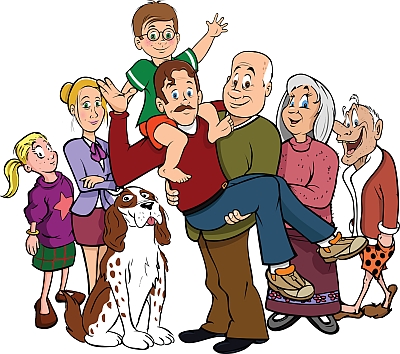 „Moja rodzina”Moja rodzina, choć bardzo liczna,Jest dobra, miła i sympatyczna.I choć czasami wytrzymać trudno,To daję słowo-nie jest w niej nudno!Każdy ma swoje upodobania, jeden do nauki, drugi do spania.Lecz wszyscy bardzo się kochamyI zawsze sobie w życiu radę damy.Zagadki. Odgadnij o kim mowa?Łatwą tu zagadkę mamy:
kim jest dla was mama mamy?To jest zagadka
łatwa i prosta:
kim jest dla Ciebie
twej mamy siostra?Jak razem się nazywa:
babcia i prababcia siwa,
dziadek szpakowaty i dzieci obok mamy i taty?nie każdy jest siwy,
nie każdy wąsaty,
lecz każdy jest tatą
mamy albo tatyKto nas kocha tak jak nikt
i ochrania całym sercem?
I do kogo można przyjść
z każdym smutkiem jak najprędzej? To „m” litera, to „a” litera.
Te dwie litery wyraz zawiera.
Słowo serdeczne, odgadniesz sam/sama.
To jest na pewno słowo … .Oto niezwykle łatwa zagadka.
Kim jest dla Ciebie syn Twego dziadka?Babci córka, siostra mamy.
Jak ją nazywamy?Jak się zwracamy
do brata swojej mamy?Ta dziewczyna i ten chłopak
jedną mamę mają.
Odgadnij i powiedz prędko:
jak ich nazywają?Kto jest zatroskany, kiedy chorujemy
lub kiedy złe stopnie do domu niesiemy?
Wspierają nas radą, pomogą w kłopotach
i tak jak teraz, zawsze będą nas kochać!Jest córką mamy i taty,
bawi się lalkami, nie samochodami,
jest starsza lub młodsza.
To moja kochana … .Znajdź i zakreśl w diagramie ukryte nazwy członków rodziny. Po diagramie możesz poruszać się poziomo, pionowo oraz po skosie.Znajdź: BRAT, SIOSTRA, MAMA, TATA, CIOCIA, WUJEK, BABCIA, DZIADEK, KUZYN, STRYJ, SZWAGIER.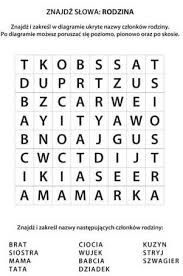 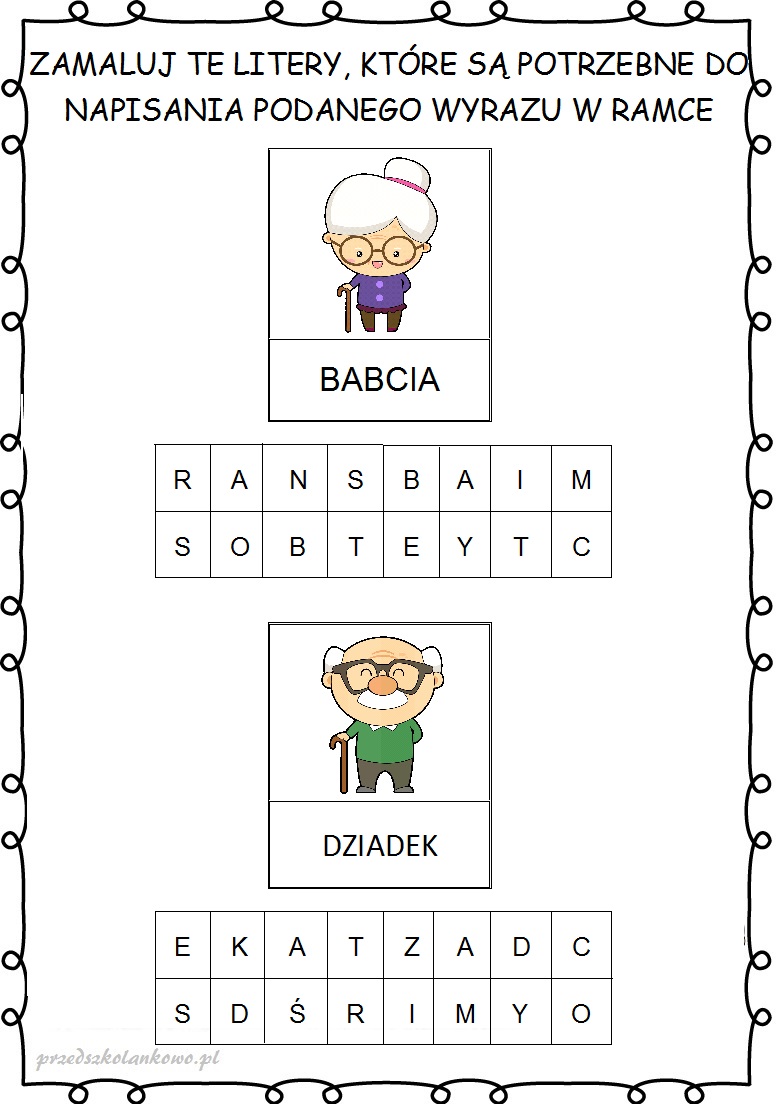 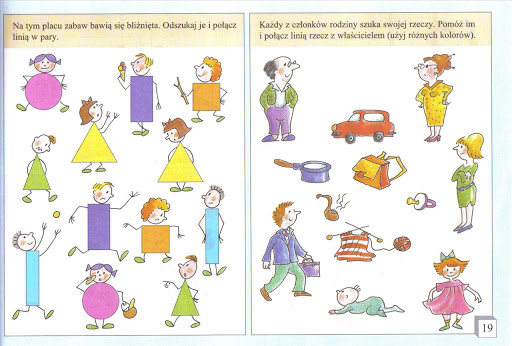 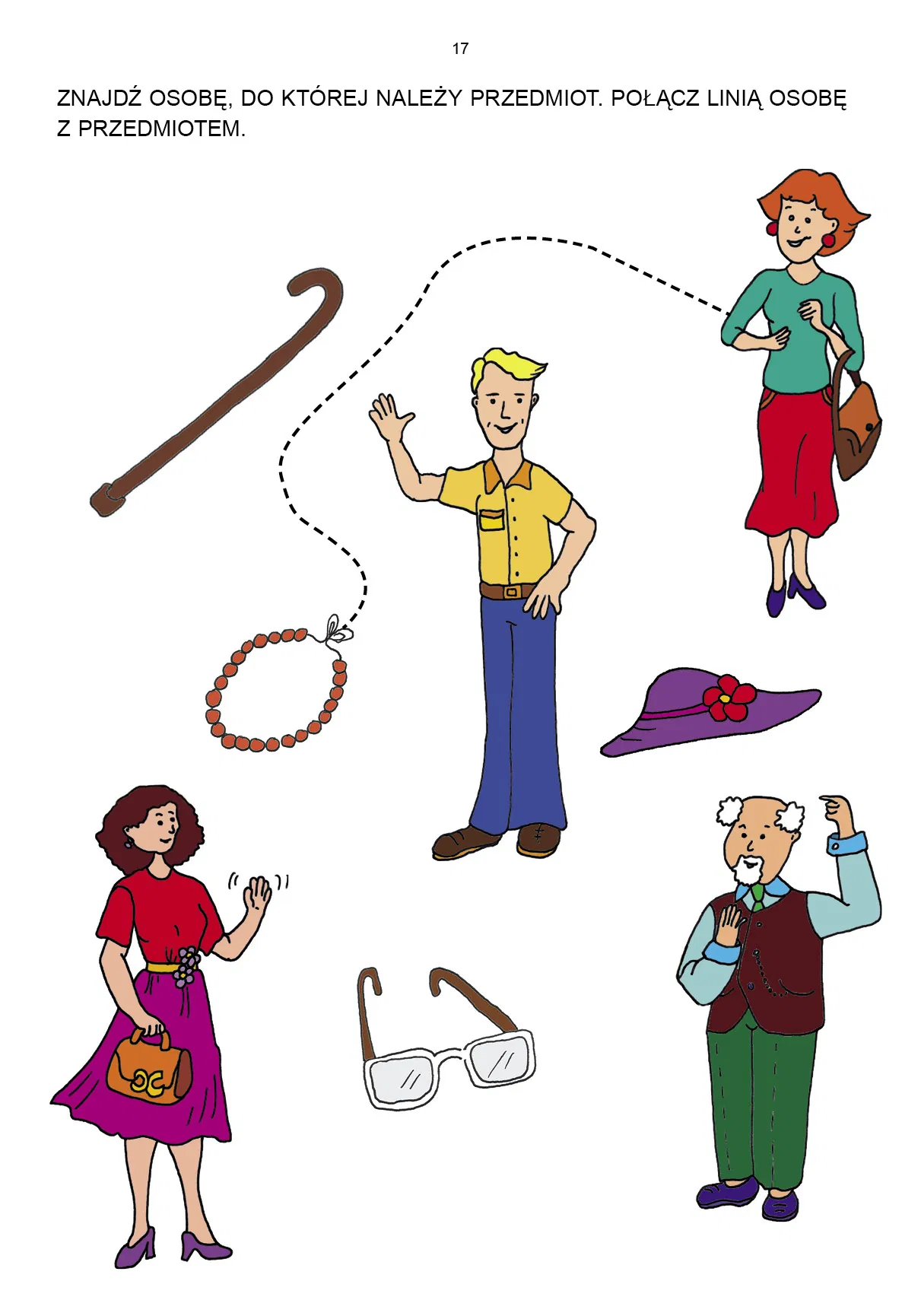 Połącz osoby z właściwymi figurami. Pokoloruj figury na odpowiednie kolory.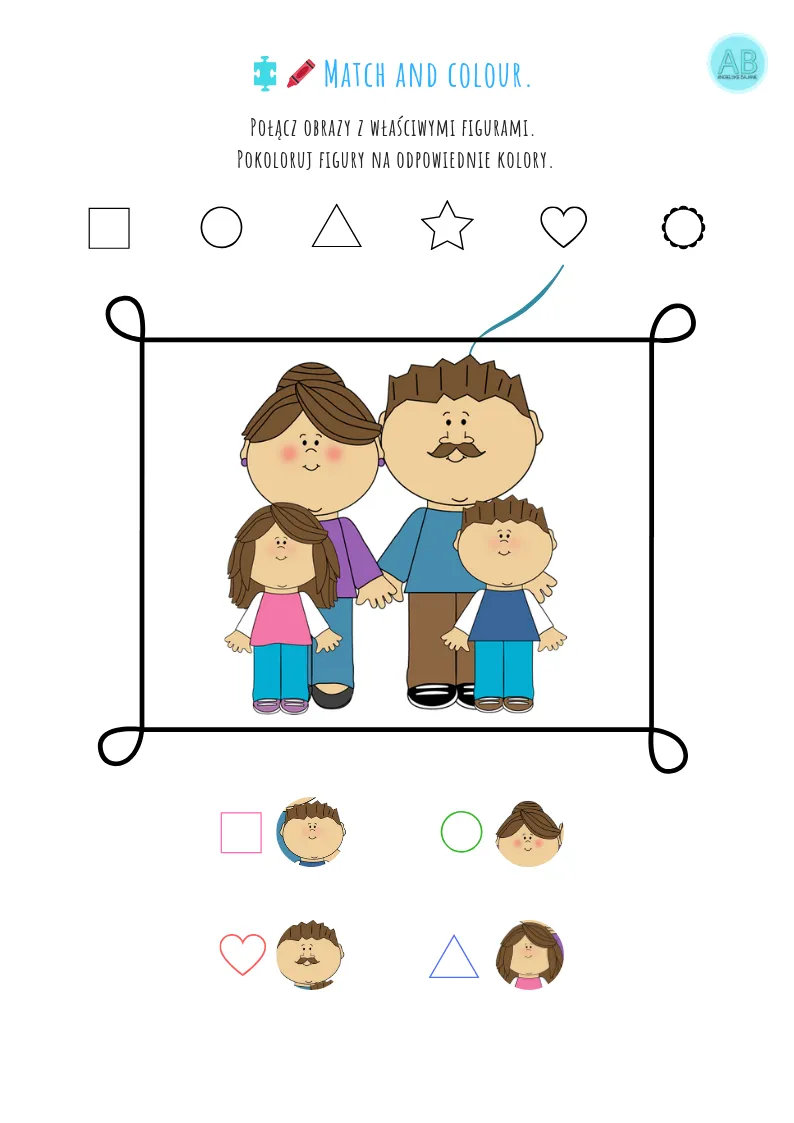 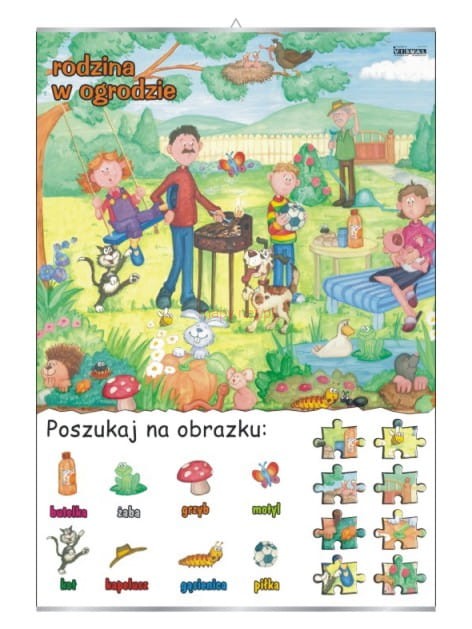 Czytanie ze zrozumieniem. Przeczytaj tekst i odpowiedz na pytania. Zakreśl prawidłową odpowiedź.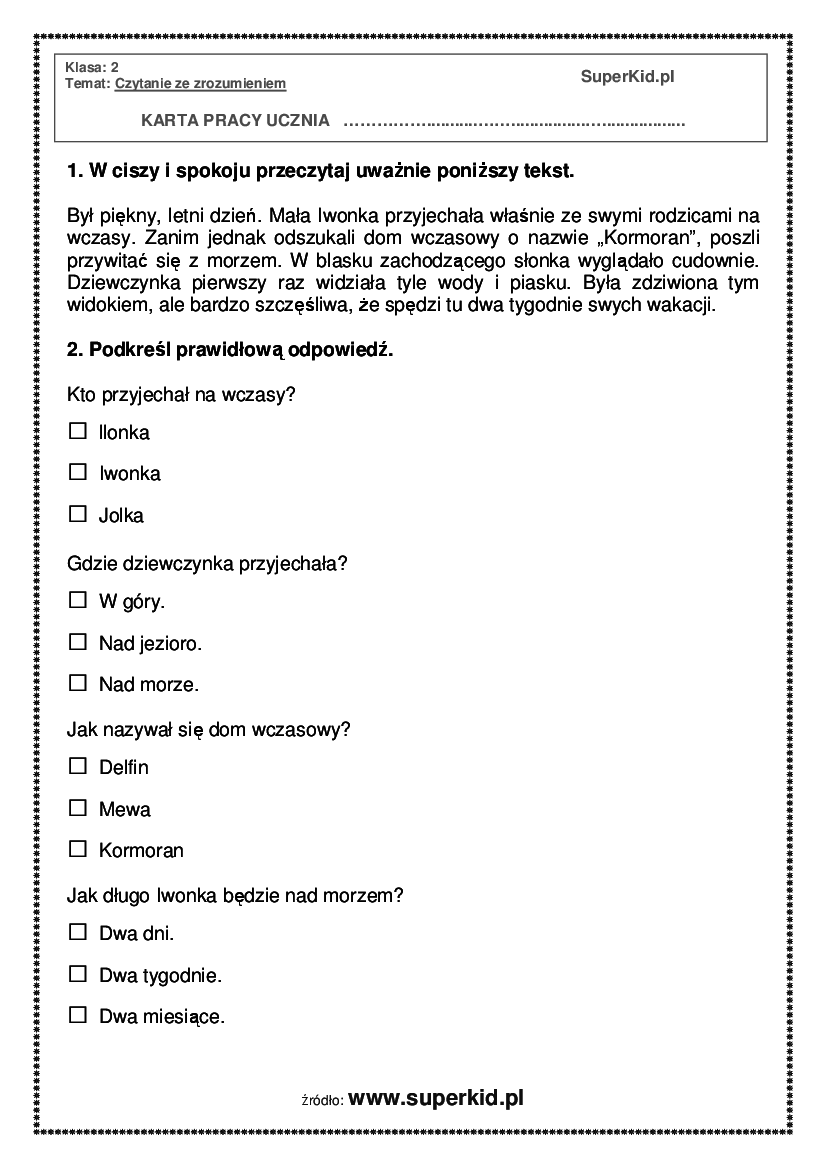 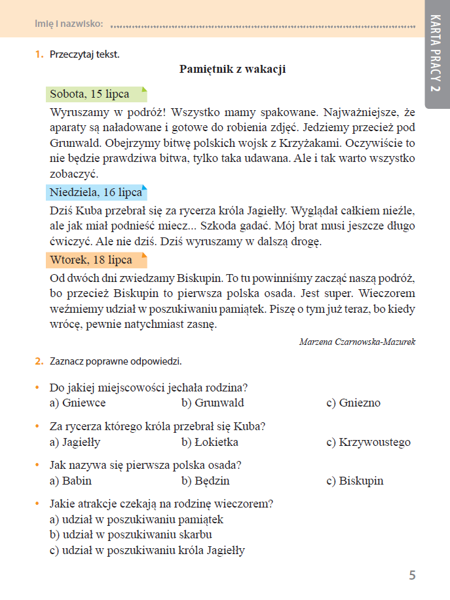 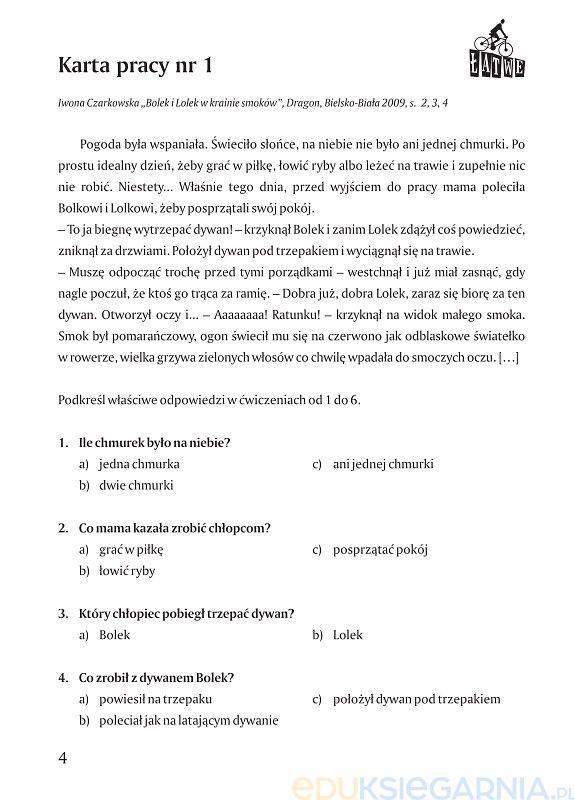 Zajęcia kulinarnePonieważ nie możemy się spotkać na naszych zajęciach kulinarnych i przyrządzić coś pysznego, więc pomyślałam, że podam Wam przepis i etapy przygotowania pysznych i łatwych do zrobienia babeczek/muffinek czekoladowych. Mam nadzieję, że pomysł się Wam spodobał i wspólnie z rodzicami przygotujecie małe co nieco na deser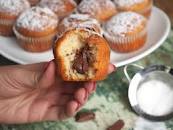 Składniki:300 g mąki pszennej (2 szklanki)100 g cukru2 łyżeczki proszku do pieczenia1 jajko1 łyżeczka ekstraktu waniliowego100 ml oleju250 ml mleka100 g czekolady deserowej/mlecznej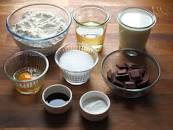 Krok 1:Na początek wymieszaj w misce wszystkie suche składniki (mąka, cukier, proszek do pieczenia).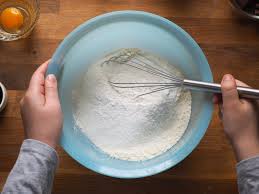 Krok 2: Następnie dodaj wszystkie składniki płynne (olej, mleko, ekstrakt waniliowy, jajko).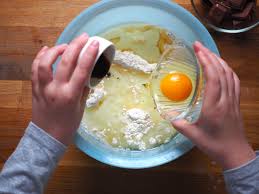 Krok 3:Ciasto dokładnie mieszaj rózgą lub łyżką do uzyskania jednolitej gładkiej masy.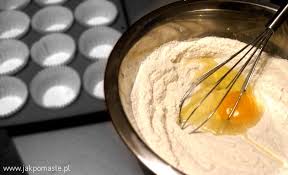 Krok 4:Po łyżce ciasta nałóż do papierowej papilotki, na środku każdej babeczki wetknij po kostce czekolady.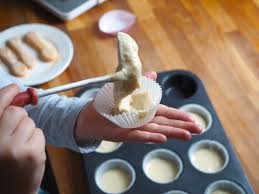 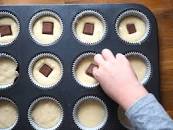 Krok 5:Czekoladę przykryj dodatkową porcją ciasta, tak aby wypełniło papilotkę do 3/4 wysokości. Piecz w 180°C przez 25-30 minut. Tryb „góra – dół”. Pod koniec pieczenia dobrze jest ukłuć drewnianym patyczkiem babeczkę, aby sprawdzić czy w środku nie ma surowego ciasta. Po ostudzeniu babeczki posypać cukrem pudrem.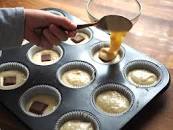 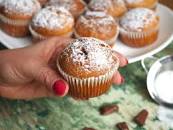 SMACZNEGO!Zajęcia muzyczne p. P. LaryszTemat:  Ćwiczenia pamięci  muzycznej.Rozwiąż zadanie: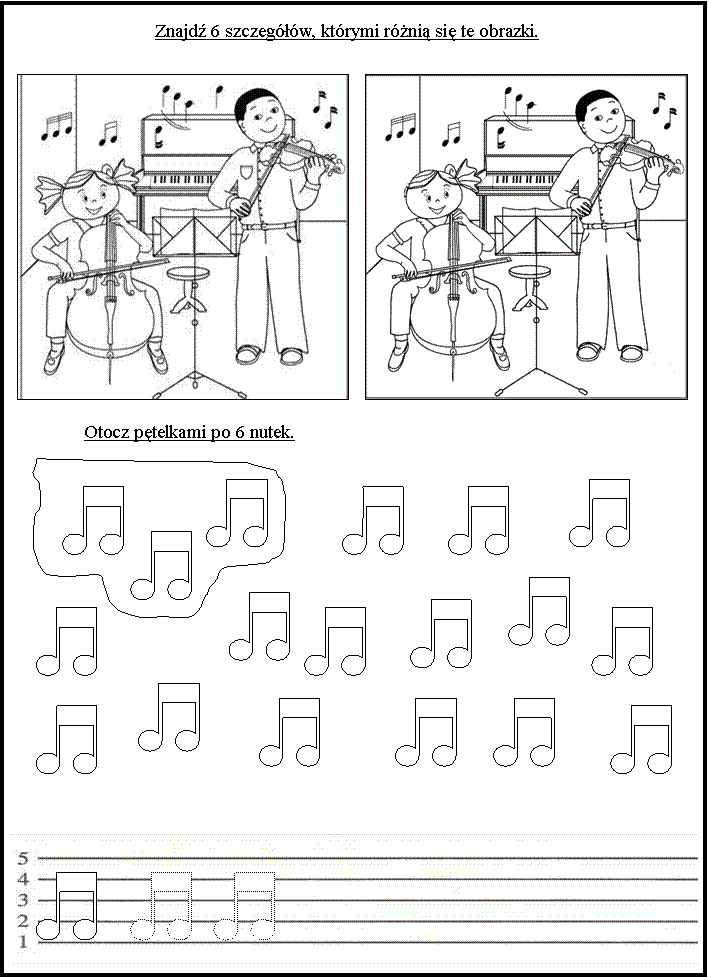 Zagraj w gry  online:Kiedy wkleisz link w okno przeglądarki i naciśniesz enter odczekaj kilka sekund , aby załadowała się gra.Powodzenia ! ! !https://www.eprzedszkolaki.pl/gry-edukacyjne/pamiec-uwaga-spostrzegawczosc/17/memory-instrumenty-iihttps://www.eprzedszkolaki.pl/gry-edukacyjne/pamiec-uwaga-spostrzegawczosc/17/memory-instrumenty-ii